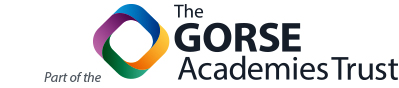 Please complete this form in black ink or typescript.  Please return to:The Principal : Sam.done@hillcrest.leeds.sch.uk Please complete this form in black ink or typescript.  Please return to:The Principal : Sam.done@hillcrest.leeds.sch.uk Please complete this form in black ink or typescript.  Please return to:The Principal : Sam.done@hillcrest.leeds.sch.uk Please complete this form in black ink or typescript.  Please return to:The Principal : Sam.done@hillcrest.leeds.sch.uk Please complete this form in black ink or typescript.  Please return to:The Principal : Sam.done@hillcrest.leeds.sch.uk Closing Date: Friday 13 October 2017 (noon) Closing Date: Friday 13 October 2017 (noon) Application for Appointment as: Associate Leader Grade:L4-8 Academy: Hillcrest AcademyApplication for Appointment as: Associate Leader Grade:L4-8 Academy: Hillcrest AcademyApplication for Appointment as: Associate Leader Grade:L4-8 Academy: Hillcrest AcademyApplication for Appointment as: Associate Leader Grade:L4-8 Academy: Hillcrest AcademyApplication for Appointment as: Associate Leader Grade:L4-8 Academy: Hillcrest AcademyCONFIDENTIAL:The information you provide on this form will be used for recruitment & selection and employment contract purposes.CONFIDENTIAL:The information you provide on this form will be used for recruitment & selection and employment contract purposes.PERSONAL DETAILSPERSONAL DETAILSPERSONAL DETAILSPERSONAL DETAILSPERSONAL DETAILSPERSONAL DETAILSPERSONAL DETAILSTitle:                  First Name: Home Address:Postcode: Mobile No:Tel No (Day):Email:Title:                  First Name: Home Address:Postcode: Mobile No:Tel No (Day):Email:Surname:Address for Correspondence (if different):Postcode:Tel No (Evening):Surname:Address for Correspondence (if different):Postcode:Tel No (Evening):Surname:Address for Correspondence (if different):Postcode:Tel No (Evening):Surname:Address for Correspondence (if different):Postcode:Tel No (Evening):Surname:Address for Correspondence (if different):Postcode:Tel No (Evening):DfES Teacher’s Reference Number:DfES Teacher’s Reference Number:National Insurance No:National Insurance No:National Insurance No:National Insurance No:National Insurance No:The first two digits of your reference number are the year you achieved your qualified teacher status.  If you do not know your number you must contact Teacher’s Pensions.The first two digits of your reference number are the year you achieved your qualified teacher status.  If you do not know your number you must contact Teacher’s Pensions.The first two digits of your reference number are the year you achieved your qualified teacher status.  If you do not know your number you must contact Teacher’s Pensions.The first two digits of your reference number are the year you achieved your qualified teacher status.  If you do not know your number you must contact Teacher’s Pensions.The first two digits of your reference number are the year you achieved your qualified teacher status.  If you do not know your number you must contact Teacher’s Pensions.The first two digits of your reference number are the year you achieved your qualified teacher status.  If you do not know your number you must contact Teacher’s Pensions.The first two digits of your reference number are the year you achieved your qualified teacher status.  If you do not know your number you must contact Teacher’s Pensions.Are you in receipt of a public service pension?                                                                             YES/NOAre you in receipt of a public service pension?                                                                             YES/NOAre you in receipt of a public service pension?                                                                             YES/NOAre you in receipt of a public service pension?                                                                             YES/NOAre you in receipt of a public service pension?                                                                             YES/NOAre you in receipt of a public service pension?                                                                             YES/NOAre you in receipt of a public service pension?                                                                             YES/NOAre you related to any governor or staff at The GORSE Academies Trust?(If YES please give details below)                                                                                                 YES/NOAre you related to any governor or staff at The GORSE Academies Trust?(If YES please give details below)                                                                                                 YES/NOAre you related to any governor or staff at The GORSE Academies Trust?(If YES please give details below)                                                                                                 YES/NOAre you related to any governor or staff at The GORSE Academies Trust?(If YES please give details below)                                                                                                 YES/NOAre you related to any governor or staff at The GORSE Academies Trust?(If YES please give details below)                                                                                                 YES/NOAre you related to any governor or staff at The GORSE Academies Trust?(If YES please give details below)                                                                                                 YES/NOAre you related to any governor or staff at The GORSE Academies Trust?(If YES please give details below)                                                                                                 YES/NOReferences  Please provide details of two referees.  One referee may be the Chair or Vice Chair of Governors if you are currently employed in a senior post in a school.  Your second reference should be from someone in your LEA who has a working knowledge of your professional competencies and your impact in your current post.References  Please provide details of two referees.  One referee may be the Chair or Vice Chair of Governors if you are currently employed in a senior post in a school.  Your second reference should be from someone in your LEA who has a working knowledge of your professional competencies and your impact in your current post.References  Please provide details of two referees.  One referee may be the Chair or Vice Chair of Governors if you are currently employed in a senior post in a school.  Your second reference should be from someone in your LEA who has a working knowledge of your professional competencies and your impact in your current post.References  Please provide details of two referees.  One referee may be the Chair or Vice Chair of Governors if you are currently employed in a senior post in a school.  Your second reference should be from someone in your LEA who has a working knowledge of your professional competencies and your impact in your current post.References  Please provide details of two referees.  One referee may be the Chair or Vice Chair of Governors if you are currently employed in a senior post in a school.  Your second reference should be from someone in your LEA who has a working knowledge of your professional competencies and your impact in your current post.References  Please provide details of two referees.  One referee may be the Chair or Vice Chair of Governors if you are currently employed in a senior post in a school.  Your second reference should be from someone in your LEA who has a working knowledge of your professional competencies and your impact in your current post.References  Please provide details of two referees.  One referee may be the Chair or Vice Chair of Governors if you are currently employed in a senior post in a school.  Your second reference should be from someone in your LEA who has a working knowledge of your professional competencies and your impact in your current post.1. Title:              Name:Position:Address:Postcode:Telephone No:Email:Capacity in which known:1. Title:              Name:Position:Address:Postcode:Telephone No:Email:Capacity in which known:1. Title:              Name:Position:Address:Postcode:Telephone No:Email:Capacity in which known:2. Title:              Name:Position:Address:Postcode:Telephone No:Email:Capacity in which known:2. Title:              Name:Position:Address:Postcode:Telephone No:Email:Capacity in which known:2. Title:              Name:Position:Address:Postcode:Telephone No:Email:Capacity in which known:2. Title:              Name:Position:Address:Postcode:Telephone No:Email:Capacity in which known:Your references will be contacted if you are selected for InterviewYour references will be contacted if you are selected for InterviewYour references will be contacted if you are selected for InterviewYour references will be contacted if you are selected for InterviewYour references will be contacted if you are selected for InterviewYour references will be contacted if you are selected for InterviewYour references will be contacted if you are selected for InterviewQUALIFICATIONSQUALIFICATIONSQUALIFICATIONSQUALIFICATIONSQUALIFICATIONSQUALIFICATIONSQUALIFICATIONSPlease give full details of degrees and other professional qualifications, including teaching qualifications.  Your previous experience and achievements, including any Master’s degree and/or other qualifications, are taken into account at all stages of the qualification.  It is important to complete this section of the form carefully, giving details of all relevant qualifications including modules taken.  Please make clear what has been achieved and what is still in progress.Please give full details of degrees and other professional qualifications, including teaching qualifications.  Your previous experience and achievements, including any Master’s degree and/or other qualifications, are taken into account at all stages of the qualification.  It is important to complete this section of the form carefully, giving details of all relevant qualifications including modules taken.  Please make clear what has been achieved and what is still in progress.Please give full details of degrees and other professional qualifications, including teaching qualifications.  Your previous experience and achievements, including any Master’s degree and/or other qualifications, are taken into account at all stages of the qualification.  It is important to complete this section of the form carefully, giving details of all relevant qualifications including modules taken.  Please make clear what has been achieved and what is still in progress.Please give full details of degrees and other professional qualifications, including teaching qualifications.  Your previous experience and achievements, including any Master’s degree and/or other qualifications, are taken into account at all stages of the qualification.  It is important to complete this section of the form carefully, giving details of all relevant qualifications including modules taken.  Please make clear what has been achieved and what is still in progress.Please give full details of degrees and other professional qualifications, including teaching qualifications.  Your previous experience and achievements, including any Master’s degree and/or other qualifications, are taken into account at all stages of the qualification.  It is important to complete this section of the form carefully, giving details of all relevant qualifications including modules taken.  Please make clear what has been achieved and what is still in progress.Please give full details of degrees and other professional qualifications, including teaching qualifications.  Your previous experience and achievements, including any Master’s degree and/or other qualifications, are taken into account at all stages of the qualification.  It is important to complete this section of the form carefully, giving details of all relevant qualifications including modules taken.  Please make clear what has been achieved and what is still in progress.Please give full details of degrees and other professional qualifications, including teaching qualifications.  Your previous experience and achievements, including any Master’s degree and/or other qualifications, are taken into account at all stages of the qualification.  It is important to complete this section of the form carefully, giving details of all relevant qualifications including modules taken.  Please make clear what has been achieved and what is still in progress.Date(Month-Year)Awarding BodyAwarding BodyDetails of Qualification/AwardDetails of Qualification/AwardDetails of Qualification/AwardDetails of Qualification/AwardEXPERIENCEEXPERIENCEEXPERIENCEEXPERIENCEEXPERIENCEEXPERIENCEEXPERIENCEPresent Academy/School:Present Academy/School:Present Academy/School:Employing Authority N/A Trust:Employing Authority N/A Trust:Employing Authority N/A Trust:Employing Authority N/A Trust:Date of Appointment:Date of Appointment:Date of Appointment:Designation of Post:Designation of Post:Designation of Post:Designation of Post:Scale/Incentive Allowance:Scale/Incentive Allowance:Scale/Incentive Allowance:Salary:Salary:Salary:Salary:Previous appointments listed in sequencePrevious appointments listed in sequencePrevious appointments listed in sequencePrevious appointments listed in sequenceFrom(Month-Year)From(Month-Year)To(Month-Year)CONTINUING PROFESSIONAL DEVELOPMENTCONTINUING PROFESSIONAL DEVELOPMENTCONTINUING PROFESSIONAL DEVELOPMENTCONTINUING PROFESSIONAL DEVELOPMENTCONTINUING PROFESSIONAL DEVELOPMENTCONTINUING PROFESSIONAL DEVELOPMENTCONTINUING PROFESSIONAL DEVELOPMENTPlease give details of significant aspects of your Continuing Professional Development over the last three years.  Explain how it has:made a difference to your current role andprepared you for leadership and managementPlease give details of significant aspects of your Continuing Professional Development over the last three years.  Explain how it has:made a difference to your current role andprepared you for leadership and managementPlease give details of significant aspects of your Continuing Professional Development over the last three years.  Explain how it has:made a difference to your current role andprepared you for leadership and managementPlease give details of significant aspects of your Continuing Professional Development over the last three years.  Explain how it has:made a difference to your current role andprepared you for leadership and managementPlease give details of significant aspects of your Continuing Professional Development over the last three years.  Explain how it has:made a difference to your current role andprepared you for leadership and managementPlease give details of significant aspects of your Continuing Professional Development over the last three years.  Explain how it has:made a difference to your current role andprepared you for leadership and managementPlease give details of significant aspects of your Continuing Professional Development over the last three years.  Explain how it has:made a difference to your current role andprepared you for leadership and managementTHE KEY AREAS OF LEADERSHIPPlease give details of your achievements and expertise in the following key areas of leadership.  Please refer to the Job Description and Person Specification.  For each key area, provide no more than two examples, from the last three years.A. Leadership of Teaching and Learning B. Developing and Managing PeopleOnce candidates have completed the section ‘Key Areas of Leadership’ you will need to write in no more than 2 sides of standard font a supporting letter which addresses three areas:Your experience and expertise which is relevant to the post;How a highly effective academy/college ensures that every learner regardless of background is successful and high achieving;How effective leadership can raise student attainment.Data Protection Act 1998The information you submit will be processed by the Trust. ‘Your data will be used for purposes of the Trust’s Recruitment and Selection process.  It will be used to monitor the effectiveness of The GORSE Academies Trust’s policies and practices, in particular its Equal Opportunities Policy’.  This monitoring is for statistical purposes only and if you will be identifiable from this process.  However, your personal details, contained in the application form may be used in the prevention and detection of fraud.  Where this occurs you will be identifiable.Your information may also be disclosed to the following third parties: Survey and research organisations (for monitoring purposes only), Organisations that handle or investigate the proper use of public funds, Local Government Authorities, Central Government Authorities Law Enforcement Authorities.Application forms submitted by unsuccessful candidates will be destroyed after six months from the date the post was appointed to.DeclarationI consent to The GORSE Academies Trust recording and processing the information detailed in this application form.  I understand that this information may be used by the Trust in pursuance of its business purposes and my consent is conditional upon The GORSE Academies Trust complying with their obligations under the Data Protection Act 1998.          Please tick if you do not want this application to be shared.I confirm that, to the best of my knowledge, the information provided on this form is correct and gives a fair representation of my qualifications and employment history.Signed:                                                                 Date:              If you are selected for interview you will be asked to sign a hard copy of this form.Rehabilitation of OffendersCriminal OffencesYou are required to give details of any convictions, which are not ‘spent’.  In addition you are required to disclose any convictions, cautions, reprimands or final warnings that are not “protected” as defined by the Rehabilitation of Offenders Act 1974 (Exceptions) Order 1975 (as amended in 2013) by SI 2013 1198.  This will not necessarily bar you from applying but failure to disclose may lead to your later dismissal dependent on the nature of the position and the circumstances and background of your offences. Guidance and criteria on the filtering of these cautions and convictions can be found on the Disclosure and Barring Service website.If you are invited for interview, a statement of these details should be sent under separate cover in an envelope marked ‘Private and Confidential – For the Addressee Only’ in the top left hand corner to the chair of the interview panel.EQUAL OPPORTUNITIESWe promote diversity and want a workforce which reflects the people of Leeds. We will use your answers to monitor and check the fairness of our recruitment.  Any information you provide will be kept confidential.  You do not have to answer these questions and if you do not then it will not make any difference to your application.EQUAL OPPORTUNITIESWe promote diversity and want a workforce which reflects the people of Leeds. We will use your answers to monitor and check the fairness of our recruitment.  Any information you provide will be kept confidential.  You do not have to answer these questions and if you do not then it will not make any difference to your application.EQUAL OPPORTUNITIESWe promote diversity and want a workforce which reflects the people of Leeds. We will use your answers to monitor and check the fairness of our recruitment.  Any information you provide will be kept confidential.  You do not have to answer these questions and if you do not then it will not make any difference to your application.EQUAL OPPORTUNITIESWe promote diversity and want a workforce which reflects the people of Leeds. We will use your answers to monitor and check the fairness of our recruitment.  Any information you provide will be kept confidential.  You do not have to answer these questions and if you do not then it will not make any difference to your application.EQUAL OPPORTUNITIESWe promote diversity and want a workforce which reflects the people of Leeds. We will use your answers to monitor and check the fairness of our recruitment.  Any information you provide will be kept confidential.  You do not have to answer these questions and if you do not then it will not make any difference to your application.EQUAL OPPORTUNITIESWe promote diversity and want a workforce which reflects the people of Leeds. We will use your answers to monitor and check the fairness of our recruitment.  Any information you provide will be kept confidential.  You do not have to answer these questions and if you do not then it will not make any difference to your application.EQUAL OPPORTUNITIESWe promote diversity and want a workforce which reflects the people of Leeds. We will use your answers to monitor and check the fairness of our recruitment.  Any information you provide will be kept confidential.  You do not have to answer these questions and if you do not then it will not make any difference to your application.EQUAL OPPORTUNITIESWe promote diversity and want a workforce which reflects the people of Leeds. We will use your answers to monitor and check the fairness of our recruitment.  Any information you provide will be kept confidential.  You do not have to answer these questions and if you do not then it will not make any difference to your application.EQUAL OPPORTUNITIESWe promote diversity and want a workforce which reflects the people of Leeds. We will use your answers to monitor and check the fairness of our recruitment.  Any information you provide will be kept confidential.  You do not have to answer these questions and if you do not then it will not make any difference to your application.EQUAL OPPORTUNITIESWe promote diversity and want a workforce which reflects the people of Leeds. We will use your answers to monitor and check the fairness of our recruitment.  Any information you provide will be kept confidential.  You do not have to answer these questions and if you do not then it will not make any difference to your application.EQUAL OPPORTUNITIESWe promote diversity and want a workforce which reflects the people of Leeds. We will use your answers to monitor and check the fairness of our recruitment.  Any information you provide will be kept confidential.  You do not have to answer these questions and if you do not then it will not make any difference to your application.EQUAL OPPORTUNITIESWe promote diversity and want a workforce which reflects the people of Leeds. We will use your answers to monitor and check the fairness of our recruitment.  Any information you provide will be kept confidential.  You do not have to answer these questions and if you do not then it will not make any difference to your application.EQUAL OPPORTUNITIESWe promote diversity and want a workforce which reflects the people of Leeds. We will use your answers to monitor and check the fairness of our recruitment.  Any information you provide will be kept confidential.  You do not have to answer these questions and if you do not then it will not make any difference to your application.EQUAL OPPORTUNITIESWe promote diversity and want a workforce which reflects the people of Leeds. We will use your answers to monitor and check the fairness of our recruitment.  Any information you provide will be kept confidential.  You do not have to answer these questions and if you do not then it will not make any difference to your application.EQUAL OPPORTUNITIESWe promote diversity and want a workforce which reflects the people of Leeds. We will use your answers to monitor and check the fairness of our recruitment.  Any information you provide will be kept confidential.  You do not have to answer these questions and if you do not then it will not make any difference to your application.EQUAL OPPORTUNITIESWe promote diversity and want a workforce which reflects the people of Leeds. We will use your answers to monitor and check the fairness of our recruitment.  Any information you provide will be kept confidential.  You do not have to answer these questions and if you do not then it will not make any difference to your application.EQUAL OPPORTUNITIESWe promote diversity and want a workforce which reflects the people of Leeds. We will use your answers to monitor and check the fairness of our recruitment.  Any information you provide will be kept confidential.  You do not have to answer these questions and if you do not then it will not make any difference to your application.EQUAL OPPORTUNITIESWe promote diversity and want a workforce which reflects the people of Leeds. We will use your answers to monitor and check the fairness of our recruitment.  Any information you provide will be kept confidential.  You do not have to answer these questions and if you do not then it will not make any difference to your application.EQUAL OPPORTUNITIESWe promote diversity and want a workforce which reflects the people of Leeds. We will use your answers to monitor and check the fairness of our recruitment.  Any information you provide will be kept confidential.  You do not have to answer these questions and if you do not then it will not make any difference to your application.EQUAL OPPORTUNITIESWe promote diversity and want a workforce which reflects the people of Leeds. We will use your answers to monitor and check the fairness of our recruitment.  Any information you provide will be kept confidential.  You do not have to answer these questions and if you do not then it will not make any difference to your application.EQUAL OPPORTUNITIESWe promote diversity and want a workforce which reflects the people of Leeds. We will use your answers to monitor and check the fairness of our recruitment.  Any information you provide will be kept confidential.  You do not have to answer these questions and if you do not then it will not make any difference to your application.EQUAL OPPORTUNITIESWe promote diversity and want a workforce which reflects the people of Leeds. We will use your answers to monitor and check the fairness of our recruitment.  Any information you provide will be kept confidential.  You do not have to answer these questions and if you do not then it will not make any difference to your application.EQUAL OPPORTUNITIESWe promote diversity and want a workforce which reflects the people of Leeds. We will use your answers to monitor and check the fairness of our recruitment.  Any information you provide will be kept confidential.  You do not have to answer these questions and if you do not then it will not make any difference to your application.Date of Birth:            /         /Date of Birth:            /         /Date of Birth:            /         /Date of Birth:            /         /Date of Birth:            /         /Date of Birth:            /         /Male      Male      Male      Male      Male      Male      Male      Male      Female      Female      Female      Female      Female      Female      Female      Female      Female      Are you Disabled?Are you Disabled?Are you Disabled?Are you Disabled?Are you Disabled?Are you Disabled?Yes       Yes       Yes       Yes       Yes       Yes       Yes       Yes       No              No              No              No              No              No              No              No              No              Where did you see this post advertised? Where did you see this post advertised? Where did you see this post advertised? Where did you see this post advertised? Where did you see this post advertised? Where did you see this post advertised? Where did you see this post advertised? Where did you see this post advertised? Where did you see this post advertised? Where did you see this post advertised? Where did you see this post advertised? Where did you see this post advertised? Where did you see this post advertised? Where did you see this post advertised? Please identify your relationships status: Please identify your relationships status: Please identify your relationships status: Please identify your relationships status: Please identify your relationships status: Please identify your relationships status: Please identify your relationships status: Please identify your relationships status: Please identify your relationships status: Please identify your relationships status: Please identify your relationships status: Please identify your relationships status: Please identify your relationships status: Please identify your relationships status: Married   Civil Partnership   Civil Partnership   Civil Partnership   Civil Partnership   Civil Partnership   Civil Partnership   Civil Partnership   Civil Partnership   Civil Partnership      Co-habiting      Co-habiting      Co-habiting      Co-habiting        Single         Single         Single    Other   Other   Other   Other   Other   Other   Please identify your religion:Please identify your religion:Please identify your religion:Please identify your religion:Please identify your religion:Please identify your religion:Please identify your religion:Please identify your religion:Please identify your religion:Please identify your religion:Please identify your religion:Please identify your religion:Please identify your religion:Please identify your religion:Please identify your religion:Please identify your religion:Please identify your religion:Please identify your religion:Please identify your religion:Please identify your religion:Please identify your religion:Please identify your religion:Please identify your religion:Buddhist   Buddhist   Christian    Christian    Christian    Christian    Christian    Christian    Christian    Hindu   Hindu   Hindu   Jewish   Jewish   Jewish   Jewish   Jewish   Muslim   Muslim   Muslim   Muslim   Muslim   Muslim   No Religion   No Religion   Rastafarian   Rastafarian   Rastafarian   Rastafarian   Rastafarian   Rastafarian   Rastafarian   Sikh   Sikh   Sikh   Other   Other   Other   Other   Other   Please identify your sexual orientation: (definitions below)Please identify your sexual orientation: (definitions below)Please identify your sexual orientation: (definitions below)Please identify your sexual orientation: (definitions below)Please identify your sexual orientation: (definitions below)Please identify your sexual orientation: (definitions below)Please identify your sexual orientation: (definitions below)Please identify your sexual orientation: (definitions below)Please identify your sexual orientation: (definitions below)Please identify your sexual orientation: (definitions below)Please identify your sexual orientation: (definitions below)Please identify your sexual orientation: (definitions below)Please identify your sexual orientation: (definitions below)Please identify your sexual orientation: (definitions below)Please identify your sexual orientation: (definitions below)Please identify your sexual orientation: (definitions below)Please identify your sexual orientation: (definitions below)Please identify your sexual orientation: (definitions below)Please identify your sexual orientation: (definitions below)Please identify your sexual orientation: (definitions below)Please identify your sexual orientation: (definitions below)Please identify your sexual orientation: (definitions below)Please identify your sexual orientation: (definitions below)Heterosexual   Heterosexual   Lesbian   Lesbian   Lesbian   Lesbian   Lesbian   Lesbian   Gay man   Gay man   Gay man   Gay man   Bisexual   Bisexual   Bisexual   Bisexual   Heterosexual – Someone who is attracted, emotionally and or physically, to persons of the opposite sex.Heterosexual – Someone who is attracted, emotionally and or physically, to persons of the opposite sex.Heterosexual – Someone who is attracted, emotionally and or physically, to persons of the opposite sex.Heterosexual – Someone who is attracted, emotionally and or physically, to persons of the opposite sex.Heterosexual – Someone who is attracted, emotionally and or physically, to persons of the opposite sex.Heterosexual – Someone who is attracted, emotionally and or physically, to persons of the opposite sex.Heterosexual – Someone who is attracted, emotionally and or physically, to persons of the opposite sex.Heterosexual – Someone who is attracted, emotionally and or physically, to persons of the opposite sex.Heterosexual – Someone who is attracted, emotionally and or physically, to persons of the opposite sex.Heterosexual – Someone who is attracted, emotionally and or physically, to persons of the opposite sex.Heterosexual – Someone who is attracted, emotionally and or physically, to persons of the opposite sex.Heterosexual – Someone who is attracted, emotionally and or physically, to persons of the opposite sex.Heterosexual – Someone who is attracted, emotionally and or physically, to persons of the opposite sex.Heterosexual – Someone who is attracted, emotionally and or physically, to persons of the opposite sex.Heterosexual – Someone who is attracted, emotionally and or physically, to persons of the opposite sex.Heterosexual – Someone who is attracted, emotionally and or physically, to persons of the opposite sex.Heterosexual – Someone who is attracted, emotionally and or physically, to persons of the opposite sex.Heterosexual – Someone who is attracted, emotionally and or physically, to persons of the opposite sex.Heterosexual – Someone who is attracted, emotionally and or physically, to persons of the opposite sex.Heterosexual – Someone who is attracted, emotionally and or physically, to persons of the opposite sex.Heterosexual – Someone who is attracted, emotionally and or physically, to persons of the opposite sex.Heterosexual – Someone who is attracted, emotionally and or physically, to persons of the opposite sex.Heterosexual – Someone who is attracted, emotionally and or physically, to persons of the opposite sex.Lesbian – A woman who is attracted, emotionally and or physically, to other women.Lesbian – A woman who is attracted, emotionally and or physically, to other women.Lesbian – A woman who is attracted, emotionally and or physically, to other women.Lesbian – A woman who is attracted, emotionally and or physically, to other women.Lesbian – A woman who is attracted, emotionally and or physically, to other women.Lesbian – A woman who is attracted, emotionally and or physically, to other women.Lesbian – A woman who is attracted, emotionally and or physically, to other women.Lesbian – A woman who is attracted, emotionally and or physically, to other women.Lesbian – A woman who is attracted, emotionally and or physically, to other women.Lesbian – A woman who is attracted, emotionally and or physically, to other women.Lesbian – A woman who is attracted, emotionally and or physically, to other women.Lesbian – A woman who is attracted, emotionally and or physically, to other women.Lesbian – A woman who is attracted, emotionally and or physically, to other women.Lesbian – A woman who is attracted, emotionally and or physically, to other women.Lesbian – A woman who is attracted, emotionally and or physically, to other women.Lesbian – A woman who is attracted, emotionally and or physically, to other women.Lesbian – A woman who is attracted, emotionally and or physically, to other women.Lesbian – A woman who is attracted, emotionally and or physically, to other women.Lesbian – A woman who is attracted, emotionally and or physically, to other women.Lesbian – A woman who is attracted, emotionally and or physically, to other women.Lesbian – A woman who is attracted, emotionally and or physically, to other women.Lesbian – A woman who is attracted, emotionally and or physically, to other women.Lesbian – A woman who is attracted, emotionally and or physically, to other women.Gay man – A man who is attracted, emotionally and or physically, to other men.Gay man – A man who is attracted, emotionally and or physically, to other men.Gay man – A man who is attracted, emotionally and or physically, to other men.Gay man – A man who is attracted, emotionally and or physically, to other men.Gay man – A man who is attracted, emotionally and or physically, to other men.Gay man – A man who is attracted, emotionally and or physically, to other men.Gay man – A man who is attracted, emotionally and or physically, to other men.Gay man – A man who is attracted, emotionally and or physically, to other men.Gay man – A man who is attracted, emotionally and or physically, to other men.Gay man – A man who is attracted, emotionally and or physically, to other men.Gay man – A man who is attracted, emotionally and or physically, to other men.Gay man – A man who is attracted, emotionally and or physically, to other men.Gay man – A man who is attracted, emotionally and or physically, to other men.Gay man – A man who is attracted, emotionally and or physically, to other men.Gay man – A man who is attracted, emotionally and or physically, to other men.Gay man – A man who is attracted, emotionally and or physically, to other men.Gay man – A man who is attracted, emotionally and or physically, to other men.Gay man – A man who is attracted, emotionally and or physically, to other men.Gay man – A man who is attracted, emotionally and or physically, to other men.Gay man – A man who is attracted, emotionally and or physically, to other men.Gay man – A man who is attracted, emotionally and or physically, to other men.Gay man – A man who is attracted, emotionally and or physically, to other men.Gay man – A man who is attracted, emotionally and or physically, to other men.Bisexual – Someone who is attracted, emotionally and or physically, to both sexes.Bisexual – Someone who is attracted, emotionally and or physically, to both sexes.Bisexual – Someone who is attracted, emotionally and or physically, to both sexes.Bisexual – Someone who is attracted, emotionally and or physically, to both sexes.Bisexual – Someone who is attracted, emotionally and or physically, to both sexes.Bisexual – Someone who is attracted, emotionally and or physically, to both sexes.Bisexual – Someone who is attracted, emotionally and or physically, to both sexes.Bisexual – Someone who is attracted, emotionally and or physically, to both sexes.Bisexual – Someone who is attracted, emotionally and or physically, to both sexes.Bisexual – Someone who is attracted, emotionally and or physically, to both sexes.Bisexual – Someone who is attracted, emotionally and or physically, to both sexes.Bisexual – Someone who is attracted, emotionally and or physically, to both sexes.Bisexual – Someone who is attracted, emotionally and or physically, to both sexes.Bisexual – Someone who is attracted, emotionally and or physically, to both sexes.Bisexual – Someone who is attracted, emotionally and or physically, to both sexes.Bisexual – Someone who is attracted, emotionally and or physically, to both sexes.Bisexual – Someone who is attracted, emotionally and or physically, to both sexes.Bisexual – Someone who is attracted, emotionally and or physically, to both sexes.Bisexual – Someone who is attracted, emotionally and or physically, to both sexes.Bisexual – Someone who is attracted, emotionally and or physically, to both sexes.Bisexual – Someone who is attracted, emotionally and or physically, to both sexes.Bisexual – Someone who is attracted, emotionally and or physically, to both sexes.Bisexual – Someone who is attracted, emotionally and or physically, to both sexes.ETHNIC ORIGINETHNIC ORIGINETHNIC ORIGINETHNIC ORIGINETHNIC ORIGINETHNIC ORIGINETHNIC ORIGINAsian or Asian BritishAsian or Asian BritishAsian or Asian BritishAsian or Asian BritishAsian or Asian BritishAsian or Asian BritishAsian or Asian BritishBlack or Black BritishBlack or Black BritishBlack or Black BritishBlack or Black BritishBlack or Black BritishBlack or Black BritishBlack or Black BritishBlack or Black BritishChinese or other ethnic groupsChinese or other ethnic groupsChinese or other ethnic groupsChinese or other ethnic groupsChinese or other ethnic groupsChinese or other ethnic groupsChinese or other ethnic groupsChinese or other ethnic groupsBangladeshiBangladeshiBangladeshiAB   African African African African BF BC BO BF BC BO ChineseChineseChineseCC CO CC CO IndianIndianIndianAI  CaribbeanCaribbeanCaribbeanCaribbeanBF BC BO BF BC BO Other (specify)Other (specify)Other (specify)CC CO CC CO KashmirKashmirKashmirAK  Other (specify)Other (specify)Other (specify)Other (specify)BF BC BO BF BC BO PakistaniPakistaniPakistaniAP  Other (specify)Other (specify)Other (specify)AO  MixedMixedMixedMixedMixedMixedMixedWhiteWhiteWhiteWhiteWhiteWhiteWhiteWhiteWhite and AsianWhite and AsianWhite and AsianMA MF MC MO MA MF MC MO BritishBritishBritishBritishWB WB Gypsy/Roma/TravellersGypsy/Roma/TravellersGypsy/Roma/TravellersGypsy/Roma/TravellersGR  GR  White and Black AfricanWhite and Black AfricanWhite and Black AfricanMA MF MC MO MA MF MC MO IrishIrishIrishIrishWI  WI  White and Black CaribbeanWhite and Black CaribbeanWhite and Black CaribbeanMA MF MC MO MA MF MC MO Other (specify)Other (specify)Other (specify)Other (specify)WO WO Other (specify)Other (specify)Other (specify)MA MF MC MO MA MF MC MO 